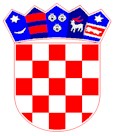 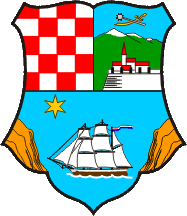 KLASA : UP/I-361-03/19-06/139URBROJ: 2170/1-03-02/8-20-6Crikvenica, 31.01.2020.Primorsko – goranska županija, Upravni odjel za prostorno uređenje, graditeljstvo i zaštitu okoliša, Ispostava u Crikvenici, na temelju odredbe članka 115. stavak 2. Zakona o gradnji (''Narodne novine“ broj 153/13, 20/17, 39/19, 125/19), u postupku izdavanja građevinske dozvole po zahtjevu investitora Nikoline Bratić, OIB 78296051988, iz Svete Nedelje , Strmec, Pružna ulica 19 i Marka Nađa, OIB 26031288139, iz Ivanovca,  Duga ulica 46, zastupanih po opunomoćeniku Jozi Bašiću iz Svete Nedelje, Strmec Samoborski, Pruzna 19, P O Z I V Avlasnike i nositelje drugih stvarnih prava na nekretnini za koju se izdaje građevinska dozvola i vlasnike i nositelje drugih stvarnih prava na nekretninama koje neposredno graniče s nekretninom za koju se izdaje građevinska dozvola za gradnju slobodnostojeće višestambene zgrade  na k.č. 8915/12 (zk.kč.br. 6024/22) koja se formira od dijela k.č. 8915/1 i 8916/1 (zk.kč.br. 6024/1) K.o. Crikvenica da izvrše uvid u spis predmeta radi izjašnjenja.Uvid u spis predmeta može izvršiti osoba koja dokaže da ima svojstvo stranke osobno ili putem opunomoćenika u prostorijama Upravnoga odjela za prostorno uređenje, graditeljstvo i zaštitu okoliša, Ispostava u Crikvenici, Crikvenica, Ulica Kralja Tomislava 85a, III kat, soba br. 2, dana 24.veljače  2020. godine uvremenu od 9,00 do 10,00 sati.Sukladno čl. 116. st. 2. Zakona o gradnji („Narodne novine“ br. 153/13, 20/17) ako se građevinska dozvola izdaje za građenje građevine koja neposredno graniči s deset nekretnina ili manje, poziv za uvid u spis predmeta dostavlja se strankama osobnom dostavom, osim u slučaju u kojem je takva dostava nemoguća ili neprikladna, a osobito osobama čija adresa nije upisana u zemljišnoj knjizi niti katastru, nepoznatim nasljednicima i osobama nepoznata boravišta, odnosno sjedišta, a kojima se poziv dostavlja na način propisan stavkom 1. ovoga članka, odnosno javnim pozivom koji se objavljuje na oglasnoj ploči tijela graditeljstva i na njegovim mrežnim stranicama, a upravno tijelo poziv izlaže i na nekretnini za koju se izdaje građevinska dozvola.Građevinska dozvola može se donijeti i ako se stranke ne odazovu pozivu.DOSTAVITI:1. Oglasna ploča upravnog tijela - 8 dana2. Mrežne stranice upravnog tijela3. U spis